Zariadenie: Školská jedáleň pri SOŠ poľnohospodárstva a služieb na vidieku, Predmestská 82, Žilina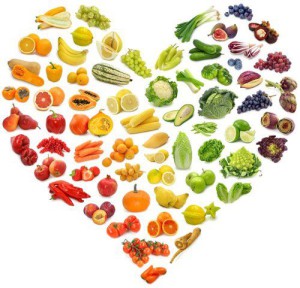 Obdobie:11.06.2018 –15.06.2018. AlergényJedálny lístok zostavovali:vedúca ŠJ: Jurovatá Monika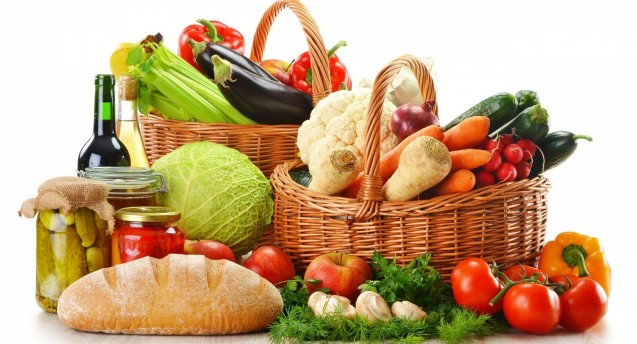                               hlavná kuchárka: Horníková Elena Dátum deňMenuAlergénPondelok11.06.2018.Polievka zemiaková s kôprom Hovädzie mäso na hubách RyžaŠalát z kyslej kapusty s kápiouBuchty pečené s makom01,07,01,07,01,03,07,Utorok12.06.2018.Polievka rascová s vajcomBravčové stehno pečenéOmáčka chrenováKnedľa Rizoto so zeleninou a syromUhorka01,03,07,09,01,07,01,03,07,07,Streda13.06.2018.Polievka paradajková s ovsenými vločkami Morčacie prsia vyprážané v cestíčkuOpekané zemiakyŠalát mrkvový s ananásomPrívarok tekvicovýVarené vajciaVarené zemiaky01,07,01,03,07,01,07,03,Štvrtok14.06.2018.Boršč zeleninová Bravčový závitik prírodnýBulgurZemiaky zapekané so syrom tofu01,07,09,01,03,10,01,01,03,06,07,Piatok15.06.2018.Polievka  zeleninová s krúpkamiMäsový nákypZemiaková kašaŠalát cviklový so zeleromŠúľance zemiakové s kakaom01,09,01,03,07,07,09,01,07,01Obilniny obsahujúce lepok06Sójové zrná a výrobky z nich11Sezamové semená 02 Kôrovce a výrobky z nich07Mlieko a výrobky z neho12Oxid siričitý a siričitany 
03Vajcia a výrobky z nich08Orechy a výrobky z nich12Oxid siričitý a siričitany 
04Ryby a výrobky z nich09Zeler a výrobky z neho13Vlčí bôb a výrobky z neho05Arašidy a výrobky z nich10Horčica a výrobky z nej14Mäkkýše a výrobky z nich